Research Seed Grant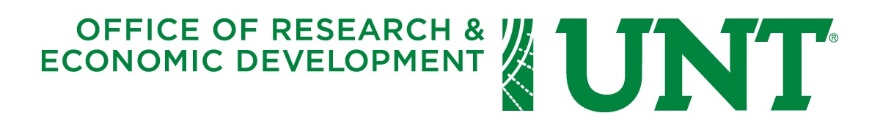 
PurposeResearch Seed Grants (RSGs), awarded for amounts up to $10,000 from the Office of Research and Economic Development, and are intended to enable research that seeds funding of extramural sponsored programs, or that bridges a gap in extramural support.RestrictionsFunds must be expended by the end of the fiscal year (August 31), additionally subject to UNT BSC fiscal year-end procurement deadlines.Funds from Research Seed Grants may not be used for travel in pursuit of extramural funding or to workshops and conferences.  Visits to funding agencies in pursuit of sponsored programs is supported via the ORED PEST program and UNT Colleges frequently provide “supplement travel support” for other travel purposes. Travel advances are NOT allowed on state funds. Travel reimbursement will be based on actual receipts or per diem (up to the GSA per diem limit), whichever is lower. In either case, actual itemized receipts MUST be submitted for all reimbursements. State regulations require that a requisition must be entered for products or services paid for by this grant PRIOR to receiving the products or starting the work.  In addition, certain items may not be paid for using state funds, for example, alcohol, tips and gratuities, and gifts cards. The RSGs may not request faculty summer salary or teaching release via buy-out.  Only one RSG may be awarded to a faculty member each year. Successful applicants must submit a one page report before September 30 of the fiscal year following the award including an updated plan for follow on funding.  EligibilityTo be eligible for a Research Seed Grant the faculty member must hold the academic rank of Assistant Professor or higher and be employed on a full-time basis in a permanent or tenure track position. Permanent and temporary faculty appointees who hold the doctorate (or equivalent) may apply, however, preference may be given to proposals from tenured and tenure track faculty.Selection CriteriaPriority will be given to proposals that articulate the most clear and strong plan for work that will seed follow-on funding from an external source (or that bridges a gap in extramural funding).  Preference may also be given to proposal involving interdisciplinary research. All proposals should contain a specific plan for work and a specific plan for obtaining follow-on external funding.  Proposals must indicate results of seeking and receiving external funding from previous UNT intramural grant support.  It is expected that a proposal for external support will be submitted within one year of completion of the RSG, evidence of the potential for which must be described in the proposal.DeadlineApplications for Research Seed Grants may be made at any time and will be evaluated for a funding decision by the 15th of each month running from September to June. SubmissionFill in each section of the application and return to The Office of Research and Economic Development, Hurley Administration Building, or send a scanned image of the completed and signed form via email to IntramuralGrants@unt.edu.Section I – APPLICANT INFORMATIONSection II – PROJECT BUDGETSection III – PROJECT NARRATIVEOn the following (up to) four pages, provide a narrative description of the project you intend to carry out.  It is critical that this portion of the application be written in a manner so that someone outside your field will be able to understand the importance, approach, and follow-on funding plan of the project.Please utilize the following format.Rationale and significance of the project.Brief description of your own work in this area of investigation.Statement of the problem to be investigated.Methods of study to be used. Follow-on funding plan – describe how the proposed work will seed (or bridge to) external support, indicating as specifically as possible the funding opportunity and agency to be pursued.  It is expected that a proposal for external support will be submitted within one year of completion of the RSG, evidence of the potential for which must be described in the proposal.Follow-on funding track record – for each previous intramural grant you have been awarded, indicated the external support that it seeded or why external support was not obtained.TYPE THE NARRATIVE IN A 12 POINT FONT WITH ONE INCH MARGINS.Section IV – RESEARCH COMPLIANCE CHECKLIST
If your proposed project involves any of the following, please submit a copy of the approval letter or approval form from the relevant committee.  If the proposal is selected, funding will not be released without the appropriate approvals. Check each box that applies to your project.Section V - SIGNATURESApplicant Name: Emplid #: Emplid #: Phone Number:Email:Email:Division/Dept.: School/College:  Academic Rank:Tenure Status: Tenure Status: Years at UNT:Latest Degree & Year Completed:Latest Degree & Year Completed:Latest Degree & Year Completed:Provide an abstract for the proposed work that can be understood by a person not familiar with your discipline (limit 200 words).SALARIES & WAGES SALARIES & WAGES Classified Salaries*$     Wages **$     ITEMIZED COSTS*** (List each major category of cost, e.g.,  consumable supplies, equipment, postage, printing, research travel, professional fees)ITEMIZED COSTS*** (List each major category of cost, e.g.,  consumable supplies, equipment, postage, printing, research travel, professional fees)$     $     $     $     $     $     	TOTAL$     *For staff members paid a salary by the university, including salaried student research. assistants **For hourly, part-time employees, including hourly student research assistants.***Funds may not be used for professional memberships or journal subscriptions. Funds from Research Seed Grants (RSG) may not be used for travel in pursuit of extramural funding or to workshops and conferences.  State funds may not be used for certain items such as tips or alcohol, capital equipment, or payment for services rendered prior to the approved grant.YesNoUse of human subjects in research. Website for the UNT Institutional Review Board (IRB): http://research.unt.edu/faculty-resources/research-integrity-and-compliance/use-of-humans-in-reseaerchYesNoUse of live vertebrate animals in research. Website for the UNT Institutional Animal Care and Use Committee (IACUC): http://reserach.unt.edu/faculty-resouces/research-integrity-and-compliance/use-animals-research-iacucYesNoUse of bio hazardous agents, human materials or recombinant DNA molecules in research. Website for the UNT Institutional Biosafety Committee (IBC): https://aits-conf.unt.edu/display/RMS/Institutional+Biosafety+CommiteeYesNoUse of radioactive materials, radiation producing devices, or lasers in research. Website for the UNT Radiation Safety Committee (RSC): https://aits-conf.unt.edu/display/RMS/Radiation+Safety+CommitteeAPPLICANT Signature:APPLICANT Printed Name:Date:(For ORED Office Use)Funds Granted:$Acct:Acct:Office of Research & Economic Development:Date:Date: